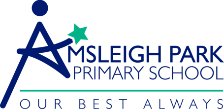 Tuesday 16th July, 2019Prep Prime Sci IncursionsIf you have any queries regarding these incursions, please contact your child’s classroom teacher Thank you,Danielle Renwick and Emily Tapper Please complete the section below and return with payment to your child’s classroom teacher before Wednesday 7th August- - - - - - - - - - - - - - - - - - - - - - - -  - - - - - - - - - - - - - - - - - - - - - - - - - - - - - - - - - - - - - - - - - - - Prep PrimeSci IncursionsPAYMENT FORMStudent Name: ______________________________________________________	 Grade: ___________      I/We have not paid the 2019 Excursion Levy in full and enclose payment of $24.00 to cover the cost of these incursions.   (Please tick)     □ CASH      □ CREDIT CARD – Visa or MasterCard only  	                CREDIT CARD PAYMENT		         MasterCard or Visa only      DO NOT COMPLETE FOR A DEBIT / EFTPOS CARD – TAKE CARD TO GENERAL OFFICE FIRST FOR PROCESSING               Cardholders Name: ______________________________________________________________________________   	Card Expiry Date: ________/_________    Cardholder Signature:   ______________________________________              Card No:WHEN:Mixing Matter – Tuesday, 13th August Bend, Stretch, Twist – Tuesday 20th AugustTIME: 2 x 1 hour sessions* COST:  $24.00 - These incursions are included in the 2019 excursion/incursion levy. Students who have not paid this 2019 levy in full must pay to attend / participate.Please return payment with the form below to your child’s classroomteacher before Wednesday 7th August* COST:  $24.00 - These incursions are included in the 2019 excursion/incursion levy. Students who have not paid this 2019 levy in full must pay to attend / participate.Please return payment with the form below to your child’s classroomteacher before Wednesday 7th August* COST:  $24.00 - These incursions are included in the 2019 excursion/incursion levy. Students who have not paid this 2019 levy in full must pay to attend / participate.Please return payment with the form below to your child’s classroomteacher before Wednesday 7th August